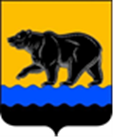 СЧЁТНАЯ ПАЛАТА ГОРОДА НЕФТЕЮГАНСКА16 мкрн., д. 23, помещение № 97, г. Нефтеюганск, Ханты-Мансийский автономный округ - Югра(Тюменская область), 628310, телефон: 20-30-54, факс: 20-30-63 е-mail: sp-ugansk@mail.ru_____________________________________________________________________________________ЗАКЛЮЧЕНИЕна проект изменений в муниципальную программу города Нефтеюганска «Управление муниципальным имуществом города Нефтеюганска»Счётная палата города Нефтеюганска на основании статьи 157 Бюджетного кодекса Российской Федерации, Положения о Счётной палате города Нефтеюганска, утверждённого решением Думы города Нефтеюганска от 22.12.2021 № 56-VII, рассмотрев проект постановления администрации города Нефтеюганска «О внесении изменений в постановление администрации города Нефтеюганска от 15.11.2018 № 606-п «Об утверждении муниципальной программы «Управление муниципальным имуществом города Нефтеюганска» (далее по тексту – проект изменений), сообщает следующее.Порядок принятия решения о разработке муниципальных программ города Нефтеюганска, их формирования, утверждения и реализации утверждён постановлением администрации города Нефтеюганска от 18.04.2019 № 77-нп «О модельной муниципальной программе города Нефтеюганска, порядке принятия решения о разработке муниципальных программ города Нефтеюганска, их формирования, утверждения и реализации» (далее по тексту – Порядок от 18.04.2019 № 77-нп).Проектом изменений планируется:1.1. В паспорте муниципальной программы в строке «Параметры финансового обеспечения муниципальной программы» общий объём финансирования муниципальной программы 691 984,619 тыс. рублей, в том числе:- 2022 год – 67 883,819 тыс. рублей;- 2023 год – 75 530,900 тыс. рублей;- 2024 год – 77 670,100 тыс. рублей;- 2025 год – 78 483,300 тыс. рублей;- 2026-2030 годы – 392 416,500 тыс. рублей.1.2. В таблице 2 муниципальной программы по основным мероприятиям:* 1.1 «Управление и распоряжение муниципальным имуществом города Нефтеюганска» ответственному исполнителю департаменту муниципального имущества администрации города Нефтеюганска за счёт средств местного бюджета:- увеличение бюджетных ассигнований 2022 год на оказание услуг по определению размера возмещения за изымаемый земельный участок и расположенные на нём объекты недвижимого имущества в сумме 362,000 тыс. рублей.В обоснование планируемых расходов представлены: расчёт, коммерческие предложения от потенциальных исполнителей и служебная записка начальника отдела реализации жилищных программ департамента муниципального имущества о необходимости оценки 360 жилых помещений.С учётом коммерческих предложений указанной суммы достаточно на оказание услуг по оценке только 73 жилых помещений.Рекомендуем оценить мероприятие в части реалистичности его исполнения и обоснованности планируемых бюджетных ассигнований; - 2023 год в размере 3 428,300 тыс. рублей;- 2024 год в размере 3 428,300 тыс. рублей;- 2025 год в размере 3 428,300 тыс. рублей.На 2026-2030 годы по вышеуказанному мероприятию запланировано финансовое обеспечение на уровне 2025 года.В рамках управления и распоряжения муниципальным имуществом города Нефтеюганска планируются, в том числе мероприятия:- по охране объектов муниципальной собственности (нежилое здание, расположенное по адресу: 13 мкр., здание 24, 3-этажное, с прилегающей территорией) в сумме 2 246,500 тыс. рублей. 	При этом согласно предоставленному расчёту необходимо 3 416,44625 тыс. рублей*2(сотрудника охраны) = 6 832,8925 тыс. рублей, данный факт свидетельствует о недостаточности запланированных бюджетных ассигнований для выполнения мероприятия в полном объёме; 	- на оказание услуг по определению рыночной стоимости 78 объектов муниципальной собственности в сумме 1 131,000 тыс. рублей. 	При этом согласно предоставленному перечню объектов, подлежащих оценке рыночной стоимости, указано 115 объектов, что также свидетельствует о недостаточности запланированных бюджетных ассигнований для выполнения мероприятия в полном объёме.  В соответствии со статьёй 158 Бюджетного кодекса РФ главные распорядители бюджетных средств осуществляют планирование соответствующих расходов бюджета, составляют обоснования бюджетных ассигнований.  Таким образом, рекомендуем оценить мероприятие в части реалистичности его исполнения и обоснованности планируемых расходов. * 1.2 «Обеспечение деятельности департамента муниципального имущества администрации города Нефтеюганска» ответственному исполнителю департаменту муниципального имущества администрации города Нефтеюганска за счёт средств местного бюджета:- увеличение бюджетных ассигнований 2022 год в сумме 1 622,383 тыс. рублей (увеличение в сумме 1 700,000 тыс. рублей на поставку компьютерной техники и уменьшение в сумме 77,617 тыс. рублей за счёт экономии);- 2023 год в размере 72 102,600 тыс. рублей;- 2024 год в размере 74 241,800 тыс. рублей;- 2025 год в размере 75 055,000 тыс. рублей.На 2026-2030 годы по вышеуказанному мероприятию запланировано финансовое обеспечение на уровне 2025 года.По основным мероприятиям 1.3 «Обеспечение надлежащего уровня эксплуатации недвижимого имущества казны или переданного на праве оперативного управления администрации города Нефтеюганска, органам администрации города Нефтеюганска, за исключением переданного в пользование муниципальным учреждениям», 1.4 «Осуществление сноса (демонтажа) нежилых объектов/сооружений недвижимости, за исключением объектов коммунальной инфраструктуры» исполнителем мероприятия определён департамент градостроительства и земельных отношений администрации города Нефтеюганска бюджетные ассигнования не запланированы.Вышеуказанные мероприятия связаны с целевыми показателями муниципальной программы.Учитывая, тот факт, что проведение вышеуказанных мероприятий, влечёт финансовые затраты, а проектом изменений не запланированы расходы, достижение целевых показателей при данных обстоятельствах невозможно. Рекомендуем предусмотреть бюджетные ассигнования или оценить реалистичность реализации данного мероприятия.3. В остальном финансовые показатели, содержащиеся в проекте изменений, соответствуют расчётам, предоставленным на экспертизу.4. В соответствии с пунктом 1.2 Порядка от 18.04.2019 № 77-нп муниципальной программой является документ стратегического планирования, содержащий комплекс мероприятий, взаимоувязанных по задачам, срокам осуществления, исполнителям и ресурсам, обеспечивающих наиболее эффективное достижение целей и решение задач в конкретной области или сфере социально-экономического развития города Нефтеюганска.Задачи муниципальной программы обеспечивают достижение целей социально-экономического развития города.Принципы реализации муниципальной программы - система инструментов и методов, с помощью которых выполняются планируемые мероприятия для достижения поставленных целей социально-экономического развития города.Ожидаемый результат (показатель) муниципальной программы количественно выражает характеристику состояния (изменение состояния) социально-экономического развития города, отражает результаты реализации программы (достижения цели или решения задачи). В соответствии со Стратегией социально-экономического развития муниципального образования город Нефтеюганск, утверждённой решением Думы от 31.10.2018 № 483-VI «Об утверждении Стратегии социально-экономического развития муниципального образования город Нефтеюганск на период до 2030 года» (далее – Стратегия), единую базу для разработки документов стратегического планирования формирует Стратегия города.Согласно Стратегии основным инструментом, обеспечивающим реализацию муниципальной политики в области социально-экономического развития, являются муниципальные программы. Муниципальные программы реализуются в соответствии с приоритетными направлениями социально-экономического развития города Нефтеюганска.Таблицей 2 Стратегии определены целевые показатели социально-экономического развития муниципального образования город Нефтеюганск до 2030 года.Стратегия не содержит целевые показатели, характеризующие реализацию сферы деятельности по управлению муниципальным имуществом.Таким образом, целевые показатели Муниципальной программы не согласованы с целевыми показателями Стратегии.По итогам проведения экспертизы, необходимо рассмотреть рекомендации, изложенные в заключении. Информацию о принятом решении направить в адрес Счётной палаты до 08.11.2022 года.Председатель                                                                                           С.А. ГичкинаИсполнитель:инспектор инспекторского отдела № 2Счётной палаты города НефтеюганскаБатаева Лариса НиколаевнаТел. 8 (3463) 203948Исх. СП-733-2 от 31.10.2022  